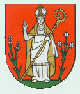 OBEC PODHORANYPodhorany č.114, 059 93 Bušovce___________________________________________________________________________O Z N Á M E N I E O PREROKOVANÍ KONCEPTU  ÚZEMNÉHO PLÁNU OBCE PODHORANYObec Podhorany, ako obstarávateľ Územného plánu obce Podhorany, príslušná   podľa § 18 ods. (4) zákona č.50/1976 Zb. o územnom plánovaní a stavebnom poriadku v znení neskorších predpisov (stavebný zákon)o z n a m u j e    v e r e j n o s t iv súlade s ustanovením §21 ods. (3) stavebného zákona, že verejné  prerokovanie konceptu  Územného plánu obce Podhorany s odborným výkladom spracovateľa dokumentácie a Správy o hodnotení strategického dokumentu v súlade so zákonom č. 24/2006 Z.z. o posudzovaní vplyvov na životné prostredie a o zmene a doplnení niektorých zákonov sa uskutoční dňa21. februára 2018 ( v stredu )  o 14,00 hod. v priestoroch Salaša Goral v Spišskej Belej.Koncept riešenia  je uložený k nahliadnutiu na Obecnom úrade v Podhoranoch každý pracovný deň počas úradných hodín a je zverejnený na internetovej stránke obce: www.podhorany.sk.                                 Správa o hodnotení strategického dokumentu je zverejnená na stránke: www.enviroportal.sk/sk/eia  .Súčasne Vás v súlade s §21 ods.(3) stavebného zákona vyzývame k zaslaniu písomných pripomienok ku konceptu územnoplánovacej dokumentácie do 30 dní odo dňa zverejnenia tohto oznámenia. Na stanoviská uplatnené po tejto lehote sa neprihliada.Pripomienky a námietky je potrebné doručiť písomne na adresu :Obec Podhorany, Podhorany č.114, 059 93 Bušovce, okr. Kežmarok                                                    alebo emailom na adresu: maldur@stonline.sk .                                                                                                                                                                                             Jozef Oračko                                                                                                            s t a r o s t a     o b c eZverejnené vyvesením  na úradnej tabuli obce dňa :  05.02.2018Zvesené z úradnej tabule obce: ...................................................